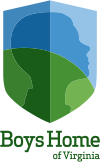 Boys Home Alumni AssociationApril 18, 2022To:  All Alumni and friends:Happy Tax Day 2022. Today may be really happy for some and not so happy for others. I guess it depends on each of our situations. I personally am happy that I am still working and must pay those miserable taxes. I had a friend who recently complained that he had to pay XX number of dollars in taxes. I told him he was so fortunate to be able to pay that much as some Americans don’t earn that much and he smiled and said I never thought of it that way. Enough about taxes. I am also happy to let you all know that we are planning a good get together this summer. Our summer or business meeting, as it is often called, will be June 25, 2022. I really look forward to seeing many of your smiling faces.We had a good meeting this past December. We had more alumni there than any other December in the past several years. I encouraged all to come that could as it would be the last meeting that Mr. Wheatley would be there serving as the Executive Director of Boys Home of Virginia. Not only did many of us attend the alumni meeting, but we got a chance to attend Mr. Wheatley’s retirement party, the night before, which was a wonderful event. The following alumni attended the December meeting:  Donnie Wheatley, Dale (Mike) Sampson, Kenneth Burns, Tom Gillie, Bobby Via, Todd Felts, Ralph Craig, Randy Powell, Bill Barber, Spike Felty, Gary Harper, John Hall, Robert Trice, Homer Fisher, Martha Terry, Dennis Pinner, Carlyle Colyer and me. Also, several of the wives attended. I expect to see all the above attendees again this summer and hopefully many more.This will also be another special meeting as each of you will get a chance to meet the new Executive Director, Chris Doyle. I’m sure we will be able to pull Donnie out of the mountains and have him attend the meeting also. Actually, he is looking forward to visiting with all of us. I say “special meeting” a lot. Every alumni meeting should be very special for all of us as we certainly are not guaranteed the opportunity to attend the next one. Since our last meeting we have lost the following brother, Daniel Leonard of Chesapeake. Please do all you can to get as many alumni there as possible. I will start calling them next week.Again, I look forward to seeing many of you soon. I can be reached at 501-912-9626 or email me at dmoore@nch.com. Doyet W. MoorePresidentBoys Home Alumni Association------------------------------------------------------------------------------------------------------------------------------------------__________Please fill in and mail to Boys Home Alumni Assoc., 414 Boys Home Rd., Covington VA 24426		YES, I will attend the BHAA meeting at Boys Home on Saturday, June 25, 2022.	Name _______________________________________________Phone ___________________	Address ______________________________________________________________________	Email ________________________________________________________________________	I will have ______ guests with me.____      Sorry, I cannot attend, but would like to contribute $_________ to help with the work of BHAA.	 Make check payable to Boys Home Alumni Association and mail to Boys Home____	Sorry I will be unable to attend the meeting on June 25th, but would like to update my phone number, address, and E-mail address so that I will be kept informed on BHAA news and functions. Please R.S.V.P. by calling Sandra Scruggs at 540-965-7715 or email sfscruggs@boyshomeofva.org.